Об утверждении Положения о порядке осуществления контроля за исполнением условий эксплуатационных обязательств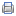 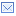 ПРОЕКТСовет Старонижестеблиевского сельского поселенияКрасноармейского районаРЕШЕНИЕ«____»_______2017г.                                                                                             № _____станица СтаронижестеблиевскаяОб утверждении Положения о порядке осуществления контроля за исполнением условий эксплуатационных обязательствВ целях реализации статьи 30.1 Федерального закона от 21 декабря 2001 года N 178-ФЗ "О приватизации государственного и муниципального имущества", руководствуясь Уставом муниципального образования Старонижестеблиевского сельское поселение Красноармейского района Краснодарского края, Совет Старонижестеблиевского сельского поселения           р е ш и л:1. Утвердить прилагаемое Положение о порядке осуществления контроля за исполнением условий эксплуатационных обязательств.2. Разместить настоящее решение на официальном сайте администрацииСтаронижестеблиевского сельского поселения Красноармейского района в информационно-телекоммуникационной сети "Интернет".3. Настоящее решение вступает в силу со дня его опубликования (обнародования).4. Контроль за выполнением настоящего решения возложить напостоянную комиссию по вопросам экономики, бюджету, налогам и распоряжению муниципальной собственностью (Борисенкова).Председатель СоветаСтаронижестеблиевскогосельского поселенияКрасноармейского района                                                          Т.В.ДьяченкоГлаваСтаронижестеблиевскогосельского поселенияКрасноармейского района                                                               В.В.НовакПриложениеутвержден решением СоветаСтаронижестеблиевского сельского поселенияКрасноармейского районаот ___________. № _____ПОЛОЖЕНИЕ
о порядке осуществления контроля
за исполнением условий эксплуатационных обязательствОбщие положения1. Настоящее Положение о порядке осуществления контроля за исполнением условий эксплуатационных обязательств разработано в целях реализации положений статьи 30.1 Федерального закона от 21.12.2001 N 178-ФЗ "О приватизации государственного и муниципального имущества" и применяется при проведении проверок исполнения эксплуатационных обязательств в отношении объектов электросетевого хозяйства, источников тепловой энергии, тепловых сетей, централизованных систем горячего водоснабжения и отдельных объектов таких систем, приватизированных в соответствии с Прогнозным планом приватизации имущества Старонижестеблиевского сельского поселения Красноармейского района Краснодарского края, (далее - приватизированное имущество) организациями, приватизировавшими вышеуказанные объекты, в порядке и способами, установленными Федеральным законом от 21.12.2001 N 178-ФЗ "О приватизации государственного и муниципального имущества" (далее - подконтрольные организации).2. Эксплуатационные обязательства в отношении приватизированного имущества включают в себя:1) обязанность подконтрольных организаций поставлять потребителям и абонентам товары, оказывать услуги по регулируемым ценам (тарифам) в соответствии с нормативными правовыми актами Российской Федерации и обеспечивать возможность получения потребителями и абонентами соответствующих товаров, услуг, за исключением случаев, если прекращение или приостановление предоставления потребителям товаров, услуг предусмотрено нормативными правовыми актами Российской Федерации;2) максимальный период прекращения поставок потребителям и абонентам соответствующих товаров, оказания услуг, превышение которого является существенным нарушением эксплуатационного обязательства подконтрольной организацией;3) допустимый объем непредставления соответствующих товаров, услуг, превышение которого является существенным нарушением эксплуатационного обязательства подконтрольной организацией.3. Эксплуатационные обязательства в отношении приватизированного имущества сохраняются в случае перехода права собственности на него к другому лицу.Порядок осуществления контроля за исполнением условий эксплуатационных обязательств1. Контроль за исполнением условий эксплуатационных обязательств, установленных пунктом 2 настоящего Положения, осуществляется Администрацией Старонижестеблиевского сельского поселения Красноармейского района Краснодарского края (далее - Администрация) в порядке, установленном настоящим Положением. 2. Контроль за исполнением условий эксплуатационных обязательств осуществляется Администрацией ежегодно на основании распоряжения Администрации.3. В случае поступления жалобы от потребителей или абонентов соответствующих товаров, услуг Администрация проводит мероприятия по контролю за исполнением условий эксплуатационных обязательств по фактам, указанным в жалобе.4. По результатам осуществления контроля за исполнением условий эксплуатационных обязательств составляется акт в двух экземплярах, который подписывается должностным лицом Администрации и представителем подконтрольной организации.5. Указанный акт направляется Главе Старонижестеблиевского сельского поселения для принятия решения в отношении подконтрольной организации.6. Подконтрольные организации вправе обжаловать решение Администрации в порядке, предусмотренном законодательством Российской Федерации.ГлаваСтаронижестеблиевскогосельского поселенияКрасноармейского района                                                             В.В.Новак